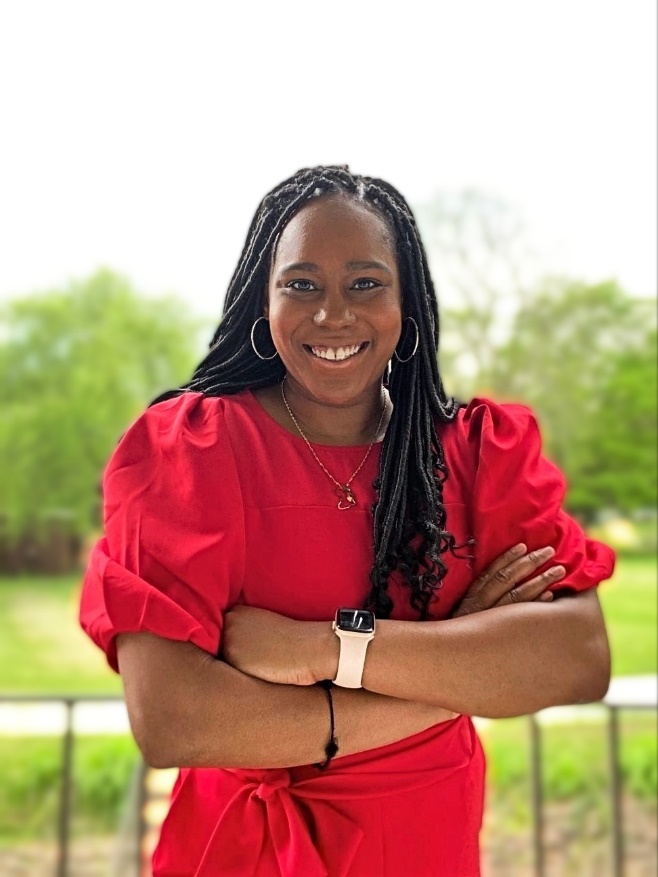 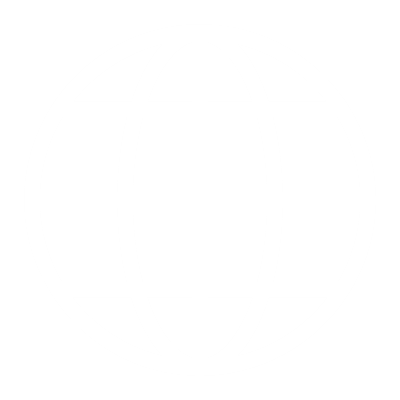 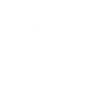 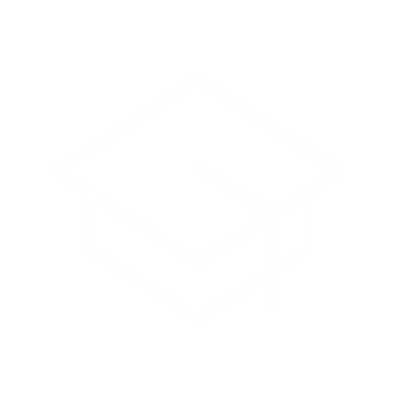 Dr. Jessica BrownAthlete Development & Strategy CoachJessica Brown is a rising leader in the Higher Education and Athletics fields. An alumna of Western Michigan University (WMU), Jessica was a starter for the Division I Bronco volleyball team, which she was a part of for her entire college career. Shortly after graduating from WMU, she returned in a service leadership position, acting as the Volunteer Assistant Coach for the Bronco Volleyball team. In addition to experience with Athletics, Jessica has also had expansive and diverse experience in the field of Higher Education; at times, she has utilized her skills to serve simultaneously in these fields. Coach Brown will focus on serving student-athletes in the following areas: Specialties: Create an intentional athletic projection plan Interview Prep for Unofficial and Official Visits Social Media Education Self-AdvocacyP.A.S.S.Dr. Jessica BrownAthlete Development & Strategy CoachJessica Brown is a rising leader in the Higher Education and Athletics fields. An alumna of Western Michigan University (WMU), Jessica was a starter for the Division I Bronco volleyball team, which she was a part of for her entire college career. Shortly after graduating from WMU, she returned in a service leadership position, acting as the Volunteer Assistant Coach for the Bronco Volleyball team. In addition to experience with Athletics, Jessica has also had expansive and diverse experience in the field of Higher Education; at times, she has utilized her skills to serve simultaneously in these fields. Coach Brown will focus on serving student-athletes in the following areas: Specialties: Create an intentional athletic projection plan Interview Prep for Unofficial and Official Visits Social Media Education Self-AdvocacyPreparing Athletes to Succeed and SoarPreparing Athletes to Succeed and SoarPreparing Athletes to Succeed and SoarDr. Jessica BrownAthlete Development & Strategy CoachJessica Brown is a rising leader in the Higher Education and Athletics fields. An alumna of Western Michigan University (WMU), Jessica was a starter for the Division I Bronco volleyball team, which she was a part of for her entire college career. Shortly after graduating from WMU, she returned in a service leadership position, acting as the Volunteer Assistant Coach for the Bronco Volleyball team. In addition to experience with Athletics, Jessica has also had expansive and diverse experience in the field of Higher Education; at times, she has utilized her skills to serve simultaneously in these fields. Coach Brown will focus on serving student-athletes in the following areas: Specialties: Create an intentional athletic projection plan Interview Prep for Unofficial and Official Visits Social Media Education Self-Advocacy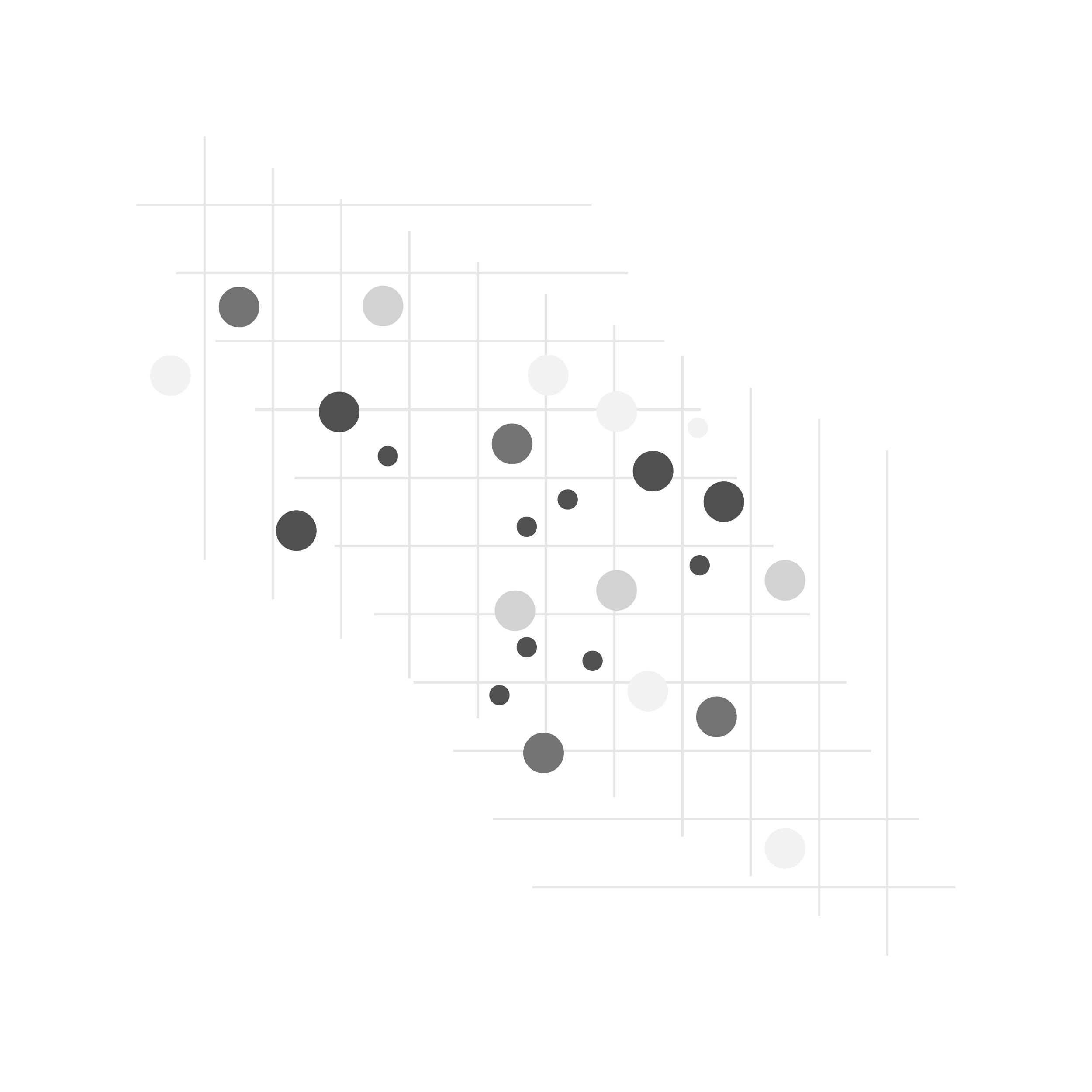 Dr. Jessica BrownAthlete Development & Strategy CoachJessica Brown is a rising leader in the Higher Education and Athletics fields. An alumna of Western Michigan University (WMU), Jessica was a starter for the Division I Bronco volleyball team, which she was a part of for her entire college career. Shortly after graduating from WMU, she returned in a service leadership position, acting as the Volunteer Assistant Coach for the Bronco Volleyball team. In addition to experience with Athletics, Jessica has also had expansive and diverse experience in the field of Higher Education; at times, she has utilized her skills to serve simultaneously in these fields. Coach Brown will focus on serving student-athletes in the following areas: Specialties: Create an intentional athletic projection plan Interview Prep for Unofficial and Official Visits Social Media Education Self-AdvocacyBFCAteam@gmail.com  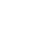 BFCAteam@gmail.com  BFCAteam@gmail.com  Dr. Jessica BrownAthlete Development & Strategy CoachJessica Brown is a rising leader in the Higher Education and Athletics fields. An alumna of Western Michigan University (WMU), Jessica was a starter for the Division I Bronco volleyball team, which she was a part of for her entire college career. Shortly after graduating from WMU, she returned in a service leadership position, acting as the Volunteer Assistant Coach for the Bronco Volleyball team. In addition to experience with Athletics, Jessica has also had expansive and diverse experience in the field of Higher Education; at times, she has utilized her skills to serve simultaneously in these fields. Coach Brown will focus on serving student-athletes in the following areas: Specialties: Create an intentional athletic projection plan Interview Prep for Unofficial and Official Visits Social Media Education Self-AdvocacyEureka, IL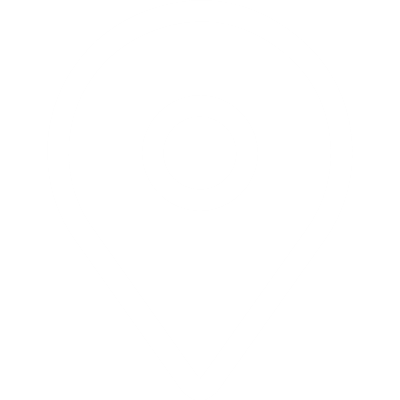 Eureka, ILEureka, ILDr. Jessica BrownAthlete Development & Strategy CoachJessica Brown is a rising leader in the Higher Education and Athletics fields. An alumna of Western Michigan University (WMU), Jessica was a starter for the Division I Bronco volleyball team, which she was a part of for her entire college career. Shortly after graduating from WMU, she returned in a service leadership position, acting as the Volunteer Assistant Coach for the Bronco Volleyball team. In addition to experience with Athletics, Jessica has also had expansive and diverse experience in the field of Higher Education; at times, she has utilized her skills to serve simultaneously in these fields. Coach Brown will focus on serving student-athletes in the following areas: Specialties: Create an intentional athletic projection plan Interview Prep for Unofficial and Official Visits Social Media Education Self-AdvocacyDr. Jessica BrownAthlete Development & Strategy CoachJessica Brown is a rising leader in the Higher Education and Athletics fields. An alumna of Western Michigan University (WMU), Jessica was a starter for the Division I Bronco volleyball team, which she was a part of for her entire college career. Shortly after graduating from WMU, she returned in a service leadership position, acting as the Volunteer Assistant Coach for the Bronco Volleyball team. In addition to experience with Athletics, Jessica has also had expansive and diverse experience in the field of Higher Education; at times, she has utilized her skills to serve simultaneously in these fields. Coach Brown will focus on serving student-athletes in the following areas: Specialties: Create an intentional athletic projection plan Interview Prep for Unofficial and Official Visits Social Media Education Self-AdvocacyDr. Jessica BrownAthlete Development & Strategy CoachJessica Brown is a rising leader in the Higher Education and Athletics fields. An alumna of Western Michigan University (WMU), Jessica was a starter for the Division I Bronco volleyball team, which she was a part of for her entire college career. Shortly after graduating from WMU, she returned in a service leadership position, acting as the Volunteer Assistant Coach for the Bronco Volleyball team. In addition to experience with Athletics, Jessica has also had expansive and diverse experience in the field of Higher Education; at times, she has utilized her skills to serve simultaneously in these fields. Coach Brown will focus on serving student-athletes in the following areas: Specialties: Create an intentional athletic projection plan Interview Prep for Unofficial and Official Visits Social Media Education Self-Advocacy